Suvestinė redakcija nuo 2019-01-01Įstatymas paskelbtas: TAR 2018-07-04, i. k. 2018-11319Nauja redakcija nuo 2019-01-01:Nr. ,
2018-12-11,
paskelbta TAR 2018-12-20, i. k. 2018-20944                LIETUVOS RESPUBLIKOS
GYVENTOJŲ PAJAMŲ MOKESČIO ĮSTATYMO NR. IX-1007 34 STRAIPSNIO PAKEITIMO ĮSTATYMO NR. XIII-1325 PAKEITIMO 
ĮSTATYMAS2018 m. birželio 28 d. Nr. XIII-1325Vilnius1 straipsnis. 34 straipsnio pakeitimas1. Pakeisti 34 straipsnį ir jį išdėstyti taip:„34 straipsnis. Mokesčio administratoriaus pareigos1. Gyventojams ir mokestį išskaičiuojantiems asmenims deklaracijų blankai ir metodiniai jų pildymo nurodymai išduodami nemokamai.2. Mokesčio administratorius nuolatinio Lietuvos gyventojo prašymu, mokestiniam laikotarpiui pasibaigus, privalo išduoti pažymą, kurioje turi būti nurodytos nuolatinio Lietuvos gyventojo mokestiniu laikotarpiu gautos pajamos ir nuo jų Lietuvoje sumokėtas pajamų mokestis. Mokesčio administratorius nenuolatinio Lietuvos gyventojo prašymu privalo išduoti pažymą, kurioje turi būti nurodytos nenuolatinio Lietuvos gyventojo Lietuvoje gautos pajamos ir nuo jų sumokėtas pajamų mokestis. Pažymų išdavimo tvarką nustato centrinis mokesčio administratorius.3. Mokesčio administratorius nuolatinio Lietuvos gyventojo prašymu, mokestiniam laikotarpiui pasibaigus, Vyriausybės arba jos įgaliotos institucijos nustatyta tvarka privalo pervesti asmenims (išskyrus profesines sąjungas arba profesinių sąjungų susivienijimus), pagal Labdaros ir paramos įstatymą turintiems teisę gauti paramą, iki 2 procentų pajamų mokesčio, mokėtino pagal metinę pajamų mokesčio deklaraciją, sumos, o jeigu nuolatinis Lietuvos gyventojas metinės pajamų mokesčio deklaracijos neteikia, – iki 2 procentų mokestį išskaičiuojančio asmens išskaičiuoto pajamų mokesčio sumos.4. Mokesčio administratorius nuolatinio Lietuvos gyventojo prašymu, mokestiniam laikotarpiui pasibaigus, Vyriausybės arba jos įgaliotos institucijos nustatyta tvarka privalo pervesti dalį pajamų mokesčio, mokėtino pagal metinę pajamų mokesčio deklaraciją, sumos, o jeigu nuolatinis Lietuvos gyventojas metinės pajamų mokesčio deklaracijos neteikia, – dalį mokestį išskaičiuojančio asmens išskaičiuoto pajamų mokesčio sumos:1) 1 procentą – politinėms partijoms, kurios yra įstatymų nustatyta tvarka įregistruotos Juridinių asmenų registre, atitinka įstatymų reikalavimus dėl politinės partijos narių skaičiaus ir kurioms nėra pradėta pertvarkymo arba likvidavimo procedūra, ir (arba)2) 1 procentą – profesinėms sąjungoms arba profesinių sąjungų susivienijimams, pagal Labdaros ir paramos įstatymą turintiems teisę gauti paramą.5. Pagal šio straipsnio 4 dalį pervedama pajamų mokesčio suma neįskaitoma į pagal šio straipsnio 3 dalį pervedamą pajamų mokesčio sumą. 6. Mokesčio administratorius gyventojo prašymu per 10 darbo dienų nuo prašymo pateikimo dienos privalo išduoti pažymą apie nuolatinio Lietuvos gyventojo vykdomą individualią veiklą arba nenuolatinio Lietuvos gyventojo įregistruotą nuolatinę bazę Lietuvoje. 7. Šio straipsnio 3 ir 4 dalių nuostatos netaikomos tais atvejais, kai tose dalyse nurodytą prašymą pateikęs nuolatinis Lietuvos gyventojas, privalantis teikti metinę pajamų mokesčio deklaraciją, metinės pajamų mokesčio deklaracijos nepateikia iki šio Įstatymo 27 straipsnio 1 dalyje ar šio Įstatymo 28 straipsnyje nustatyto termino pabaigos.“ 2. Pakeisti 34 straipsnį ir jį išdėstyti taip:„34 straipsnis. Mokesčio administratoriaus pareigos1. Gyventojams ir mokestį išskaičiuojantiems asmenims deklaracijų blankai ir metodiniai jų pildymo nurodymai išduodami nemokamai.2. Mokesčio administratorius nuolatinio Lietuvos gyventojo prašymu, mokestiniam laikotarpiui pasibaigus, privalo išduoti pažymą, kurioje turi būti nurodytos nuolatinio Lietuvos gyventojo mokestiniu laikotarpiu gautos pajamos ir nuo jų Lietuvoje sumokėtas pajamų mokestis. Mokesčio administratorius nenuolatinio Lietuvos gyventojo prašymu privalo išduoti pažymą, kurioje turi būti nurodytos nenuolatinio Lietuvos gyventojo Lietuvoje gautos pajamos ir nuo jų sumokėtas pajamų mokestis. Pažymų išdavimo tvarką nustato centrinis mokesčio administratorius.3. Mokesčio administratorius nuolatinio Lietuvos gyventojo prašymu, mokestiniam laikotarpiui pasibaigus, Vyriausybės arba jos įgaliotos institucijos nustatyta tvarka privalo pervesti asmenims (išskyrus profesines sąjungas arba profesinių sąjungų susivienijimus), pagal Labdaros ir paramos įstatymą turintiems teisę gauti paramą, iki 1,2 procento pajamų mokesčio, mokėtino pagal metinę pajamų mokesčio deklaraciją, sumos, o jeigu nuolatinis Lietuvos gyventojas metinės pajamų mokesčio deklaracijos neteikia, – iki 1,2 procento mokestį išskaičiuojančio asmens išskaičiuoto pajamų mokesčio sumos.4. Mokesčio administratorius nuolatinio Lietuvos gyventojo prašymu, mokestiniam laikotarpiui pasibaigus, Vyriausybės arba jos įgaliotos institucijos nustatyta tvarka privalo pervesti dalį pajamų mokesčio, mokėtino pagal metinę pajamų mokesčio deklaraciją, sumos, o jeigu nuolatinis Lietuvos gyventojas metinės pajamų mokesčio deklaracijos neteikia, – dalį mokestį išskaičiuojančio asmens išskaičiuoto pajamų mokesčio sumos:1) 0,6 procento – politinėms partijoms, kurios yra įstatymų nustatyta tvarka įregistruotos Juridinių asmenų registre, atitinka įstatymų reikalavimus dėl politinės partijos narių skaičiaus ir kurioms nėra pradėta pertvarkymo arba likvidavimo procedūra, ir (arba)2) 0,6 procento – profesinėms sąjungoms arba profesinių sąjungų susivienijimams, pagal Labdaros ir paramos įstatymą turintiems teisę gauti paramą.5. Pagal šio straipsnio 4 dalį pervedama pajamų mokesčio suma neįskaitoma į pagal šio straipsnio 3 dalį pervedamą pajamų mokesčio sumą. 6. Mokesčio administratorius gyventojo prašymu per 10 darbo dienų nuo prašymo pateikimo dienos privalo išduoti pažymą apie nuolatinio Lietuvos gyventojo vykdomą individualią veiklą arba nenuolatinio Lietuvos gyventojo įregistruotą nuolatinę bazę Lietuvoje. 7. Šio straipsnio 3 ir 4 dalių nuostatos netaikomos tais atvejais, kai tose dalyse nurodytą prašymą pateikęs nuolatinis Lietuvos gyventojas, privalantis teikti metinę pajamų mokesčio deklaraciją, metinės pajamų mokesčio deklaracijos nepateikia iki šio Įstatymo 27 straipsnio 1 dalyje ar šio Įstatymo 28 straipsnyje nustatyto termino pabaigos.“ 2 straipsnis. Įstatymo įsigaliojimas, įgyvendinimas ir taikymas1. Šis įstatymas, išskyrus 1 straipsnio 2 dalį ir šio straipsnio 5 dalį, įsigalioja 2019 m. sausio 1 d.2. Šio įstatymo 1 straipsnio 2 dalis įsigalioja 2020 m. sausio 1 d.3. Šio įstatymo 1 straipsnio 1 dalies nuostatos taikomos apskaičiuojant ir deklaruojant 2018 metų mokestinio laikotarpio pajamas.4. Šio įstatymo 1 straipsnio 2 dalies nuostatos taikomos apskaičiuojant ir deklaruojant 2019 metų ir vėlesnių mokestinių laikotarpių pajamas.5. Lietuvos Respublikos Vyriausybė arba jos įgaliota institucija iki 2018 m. gruodžio 31 d. priima šio įstatymo įgyvendinamuosius teisės aktus.Skelbiu šį Lietuvos Respublikos Seimo priimtą įstatymą.Respublikos Prezidentė	Dalia GrybauskaitėPakeitimai:1.
                    Lietuvos Respublikos Seimas, Įstatymas
                Nr. ,
2018-12-11,
paskelbta TAR 2018-12-20, i. k. 2018-20944                Lietuvos Respublikos gyventojų pajamų mokesčio įstatymo Nr. IX-1007 34 straipsnio pakeitimo įstatymo Nr. XIII-1325 pakeitimo įstatymas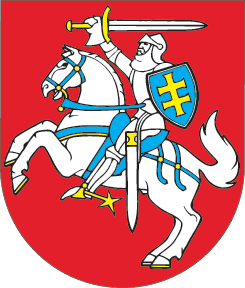 